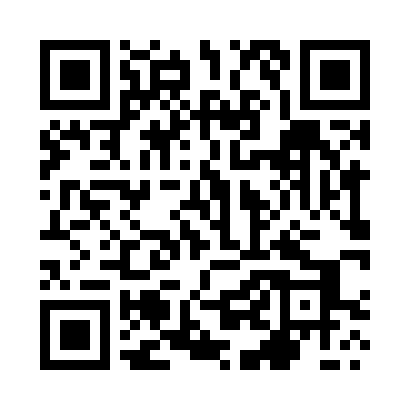 Prayer times for Golaszewo, PolandMon 1 Apr 2024 - Tue 30 Apr 2024High Latitude Method: Angle Based RulePrayer Calculation Method: Muslim World LeagueAsar Calculation Method: HanafiPrayer times provided by https://www.salahtimes.comDateDayFajrSunriseDhuhrAsrMaghribIsha1Mon4:216:2412:545:217:269:212Tue4:186:2112:545:227:279:233Wed4:156:1912:545:237:299:264Thu4:126:1712:535:247:319:285Fri4:096:1412:535:267:339:306Sat4:066:1212:535:277:349:337Sun4:026:1012:525:287:369:358Mon3:596:0712:525:307:389:389Tue3:566:0512:525:317:409:4010Wed3:536:0312:525:327:419:4311Thu3:506:0012:515:337:439:4512Fri3:475:5812:515:347:459:4813Sat3:435:5612:515:367:479:5114Sun3:405:5412:515:377:489:5315Mon3:375:5112:505:387:509:5616Tue3:335:4912:505:397:529:5917Wed3:305:4712:505:407:5410:0218Thu3:265:4512:505:427:5610:0519Fri3:235:4212:495:437:5710:0720Sat3:205:4012:495:447:5910:1021Sun3:165:3812:495:458:0110:1322Mon3:125:3612:495:468:0310:1623Tue3:095:3412:495:478:0410:1924Wed3:055:3212:485:488:0610:2225Thu3:015:3012:485:498:0810:2626Fri2:585:2812:485:518:1010:2927Sat2:545:2512:485:528:1110:3228Sun2:505:2312:485:538:1310:3529Mon2:465:2112:485:548:1510:3930Tue2:425:1912:485:558:1710:42